Publicado en Barcelona el 13/01/2020 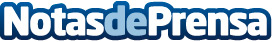 Printsome sube a la ola del crowdfunding y abre una ronda de inversión de £200.000En 2018 el crowdfunding alcanzó un récord histórico de recaudación en España: unos 160 millones de euros (un crecimiento del 62,12% respecto el año anterior). Esta campaña de equity crowdfunding de Printsome se está realizando mediante Crowdcube, una de las mayores plataformas de inversión, que ya ha financiado proyectos como Revolut o WaveDatos de contacto:Paula R931310390Nota de prensa publicada en: https://www.notasdeprensa.es/printsome-sube-a-la-ola-del-crowdfunding-y Categorias: Nacional Cataluña Emprendedores E-Commerce Recursos humanos http://www.notasdeprensa.es